PETEK, 8. 5. 2020 TJA 8 (skupina Ahačič: Anan, Ana, Matic, Gaj, Ermin, Kristjan, Anja, Ema, Matija, Jaka, Eldar, Anel) 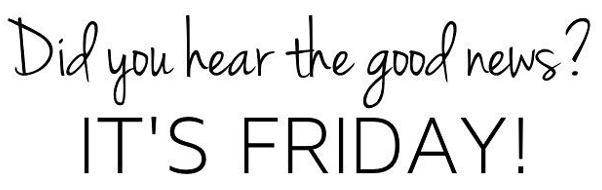 Preglej rešitve nalog v delovnem zvezku. Besede niso nove; poznaš jih že iz prejšnjih let: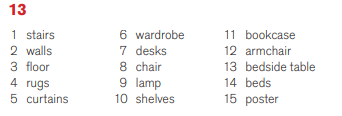 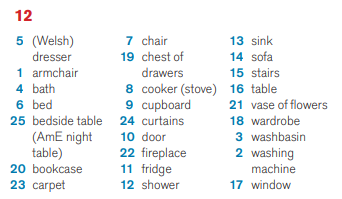 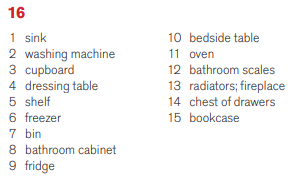 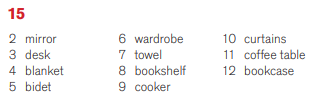 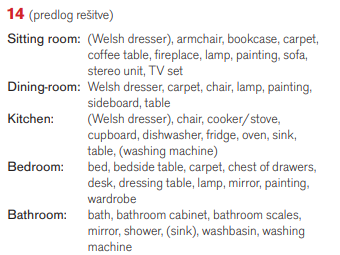 Današnja tema so PRISLOVI.Zapis v zvezek:Adverbs of time & frequency (Prislovi časa in pogostosti)Adverbs of time (Prislovi časa) odgovarjajo na vprašanje When?.ADVERBS OF FREQUENcY (prislovi pogostosti) odgovarjajo na vprašanje how often?.A) enobesedni prislovinpr.: ALWAYS, USUALLY, OFTEN, SOMETIMES, RARELY/SELDOM, NEVER.V povedi običajno stojijo za osebkom in pred glagolom.I always make my bed.It USUALLY rains in April.B) večbesedni prisloviNpr.: FROM TIME TO TIME, EVERY WEEK, IN JANUARY, ONCE IN A WHILE ...Stojijo na koncu ali na začetku povedi.My sister cooks lunch FROM TIME TO TIME.ONCE IN A WHILE we travel abroad.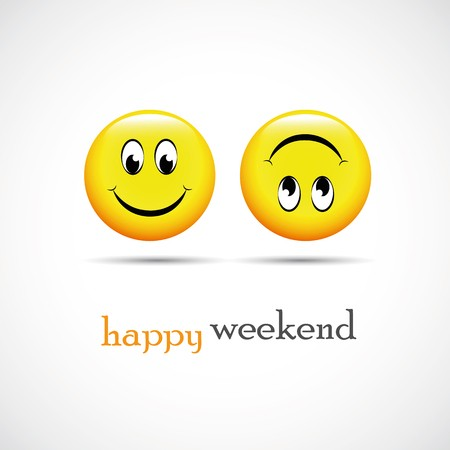 Naloge za utrjevanje: DZ str. 101/7DZ str. 102/10